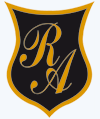          Colegio República Argentina            O’Carrol # 850-   Fono 72- 2230332                    Rancagua                                    GUÍA DE MATEMÁTICA 5° AÑO BÁSICO                                              MULTIPLICACIÓNClase: 10Observa el desarrollo del ejercicio, aquí va una estrategia para hacer más fácil una multiplicación.43 • 50Se descompone el segundo factor en múltiplo de 10EjemploQuedando la descomposición de la siguiente forma:43 • 50 =   43 • 10 • 5                    430   • 5                       2.15014 • 20 =   14 • 10 • 2                     140    • 2                         280	        Aplicar las propiedades de la multiplicación.   Vamos a dar valores a:a = 3b = 4c = 5Recuerda que algunas de las propiedades de la multiplicación son:           1.-  Completa y escribe el nombre de la propiedad en cada caso:a)  24 • 4 = ____ • 24b) (5 • ___) • 3  =  5• ( 6 •____)c)  5 • (2 + 7 ) = (__ • 2 ) + ( __ • 7)d)  8 • ( __ • 4) =(__ • 3) • 4e) 100 • ___ = 4 •__ 100   PASOS PARA RESOLVER UN  PROBLEMA:Paso 1 : ¿Entiendes todo lo que dice?Paso 2 : ¿Puedes leer nuevamente el problema?Paso 3 : ¿Identifica  cuáles son los datos?Paso 4 : ¿Sabes  a qué quieres llegar?Paso 5 : ¿Es este problema similar a algún otro que hayas resuelto antes?Emilia compró un  cuadernos en $1.675 .Si hubiera comprado 300 de estos cuadernos,¿cuánto habría pagado?      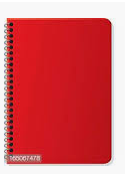 Si 1 kilo de pan cuestan $ 985 , ¿cuánto se pagaría por 50 kilos de pan?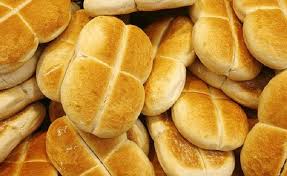 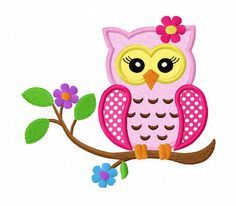 Nombre:Curso:     5° Años                        Fecha: Semana del 1 al 5 de Junio 2.020Objetivo de Aprendizaje: Aplicar estrategias de cálculo mental para la multiplicación:›Doblar y dividir por 2 en forma repetida.›usando las propiedades conmutativa, asociativa y distributiva.Instrucciones:A partir de las explicaciones dadas anteriormente, resuelve cada uno de los siguientes ejercicios.Frente a cualquier inquietud, no dudes en consultar por los medios de comunicación que dispongas.Anímate a desarrollar tu curiosidad en este contenido, si ya lo conoces pon a prueba tus propias potencialidades. El factor    50 = 10 • 5 El factor    20 = 10 • 2 El orden de los factores no varía el producto.Conmutativa: a • b = b • aEjemplo:Conmutativa :   3• 4  = 4• 3                             12  =  12Aparece en el contexto del álgebra y se aplica a la multiplicación. Esto quiere decir que, más allá de cómo se asocien los diferentes números de la multiplicación se obtiene el mismo producto. Asociativa: (a • b) • c = a • (b • c)Ejemplo:   Asociativa : posee un elemento que es el paréntesis                       (3 •   4)•  5  = 3  • (4 • 5)                           12     • 5  = 3  •   20                                60      =     60Es aquella donde la multiplicación de un número por una suma es igual   la suma de los productos de cada número.Distributiva: a • (b + c) = (a • b) + (a • c)Ejemplo:Distributiva: 3 • (4 + 5) = (3 • 4) + (3 • 5)                      3 •       9    =     12   +    15                           27         =          27